СОВЕТ ДЕПУТАТОВ МУНИЦИПАЛЬНОГО ОБРАЗОВАНИЯНАЗИЕВСКОЕ ГОРОДСКОЕ ПОСЕЛЕНИЕКИРОВСКОГО МУНИЦИПАЛЬНОГО РАЙОНАЛЕНИНГРАДСКОЙ ОБЛАСТИтретьего созыва Р  Е  Ш  Е  Н  И  Еот  06 июня 2018  года    №12О внесении изменений в решение совета депутатов   МО Назиевское городское поселение от 31 марта 2016 года № 11 «О размещении сведений о доходах, об имуществе и обязательствах имущественного характера лиц, замещающих муниципальные должности муниципального образования Назиевское городское поселение Кировского муниципального района Ленинградской области, и членов их семей в нформационно-телекоммуникационной сети «Интернет» на официальном сайте администрации муниципального образования Назиевское городское поселение Кировского муниципального района Ленинградской области  и предоставлении  этих сведений   средствам массовой  информации   для опубликования»В соответствии с частью 6 статьи 8 , частью 4 статьи 8.1 Федерального закона № 273 –ФЗ  от 25 декабря 2008 года "О  противодействии коррупции", Порядком размещения сведений о доходах, расходах, об имуществе и обязательствах имущественного характера  отдельных категорий лиц и членов их семей на официальных сайтах федеральных государственных органов, органов государственной власти субъектов Российской Федерации и организаций  и предоставления  этих сведений общероссийским средствам массовой информации для опубликования», утвержденного  Указом Президента Российской Федерации  от 08 июля 2013 года  № 613, решили: Внести изменение   в  решение совета депутатов   муниципального образование Назиевское городское поселение Кировского муниципального района Ленинградской области  от 31 марта 2016 года №11 «О размещении сведений о доходах, об имуществе и обязательствах имущественного характера лиц, замещающих муниципальные должности муниципального образования Назиевское городское поселение Кировского муниципального района Ленинградской области, и членов их семей в информационно-телекоммуникационной сети «Интернет» на официальном сайте администрации муниципального образования Назиевское городское поселение Кировского муниципального района Ленинградской области и предоставлении  этих сведений  средствам массовой информации для опубликования» следующего содержания: 1.1. Пункт  2  Положения о порядке  размещении сведений о доходах, об имуществе и обязательствах имущественного характера лиц, замещающих муниципальные должности муниципального образования Назиевское городское поселение Кировского муниципального района Ленинградской области, и членов их семей в информационно-телекоммуникационной сети «Интернет» на официальном сайте администрации муниципального образования Назиевское городское поселение Кировского муниципального района Ленинградской области и предоставлении  этих сведений  средствам массовой информации для опубликования (далее - Положение) , являющегося приложением к решению, дополнить  подпунктом 2.4:  «2.4. Сведения об источниках получения средств, за счет которых совершены сделки по приобретению земельного участка, иного объекта недвижимого имущества, транспортного средства, ценных бумаг, долей участия, паев в уставных (складочных) капиталах организаций, если общая сумма таких сделок превышает общий доход лица, замещающего муниципальную должность, и его супруги (супруга) за три последних года, предшествующих отчетному периоду.».1.2. Приложение к Положению (форму размещения сведений) изложить в редакции, согласно приложению к настоящему решению.           2.  Опубликовать настоящее решение в газете «Назиевский Вестник» и разместить в сети Интернет на официальном сайте МО Назиевское городское поселение  (http://nazia.lenobl.ru/).  3. Настоящее решение вступает в силу с момента официального опубликования.Глава муниципального образования                                 А.С.Вавилов         Разослано: дело, Кировская прокуратура, Администрация МО НГП, газета «Назиевский вестник», РегистрСведения о доходах за отчетный период с 01 января по 31 декабря 20____ года, об имуществе и обязательствах имущественного характера по состоянию на конец отчетного периода, представленных лицом, замещающим муниципальную должность муниципального образования  Назиевское городское  поселение Кировского муниципального района Ленинградской области в совете депутатов муниципального образования  Назиевское городское  поселение Кировского муниципального района Ленинградской областиДостоверность и полноту настоящих сведений подтверждаю.УТВЕРЖДЕНОрешением совета депутатовМО Назиевское городское поселениеот  06 июня 2018 года №12Фамилия, имя, отчество лица, замещающего муниципаль-ную должностьДеклариро-ванный годовой доход за 20___ год(руб.)Перечень объектов недвижимого имуществаи транспортных средств, принадлежащих на праве собственностиПеречень объектов недвижимого имуществаи транспортных средств, принадлежащих на праве собственностиПеречень объектов недвижимого имуществаи транспортных средств, принадлежащих на праве собственностиПеречень объектов недвижимого имуществаи транспортных средств, принадлежащих на праве собственностиПеречень объектов недвижимого имущества, находящихся в пользованииПеречень объектов недвижимого имущества, находящихся в пользованииПеречень объектов недвижимого имущества, находящихся в пользованииСведения об источниках получения средств, за счет которых совершены сделки, вид приобретенного имущества,источникиФамилия, имя, отчество лица, замещающего муниципаль-ную должностьДеклариро-ванный годовой доход за 20___ год(руб.)Вид объектовнедвижимого имуществаПлощадь (кв.м)Страна расположенияТранспортные средства(вид, марка)Вид объектов недвижимого имуществаПлощадь (кв.м)СтранарасположенияСведения об источниках получения средств, за счет которых совершены сделки, вид приобретенного имущества,источникиСупруга(супруг)Несовершеннолетний ребенок 20 г.(фамилия, имя, отчество лица, замещающего муниципальную должность)(подпись)20г.(фамилия, имя, отчество лица, принявшего сведения)(подпись)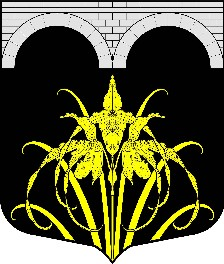 